Wzór recepty refundowanej pro auctore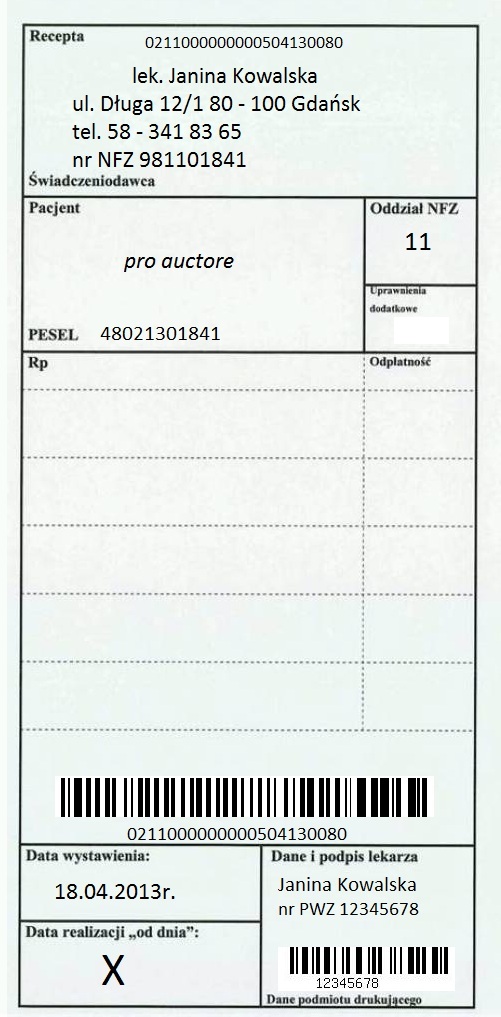 